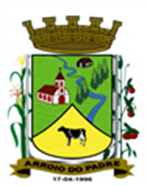 ESTADO DO RIO GRANDE DO SULMUNICÍPIO DE ARROIO DO PADREGABINETE DO PREFEITOA			Mensagem 95/2021Câmara Municipal de VereadoresSenhor PresidenteSenhores VereadoresAo encaminhar para apreciação neste Poder Legislativo mais um projeto de lei, os cumprimento e passo a expor o que segue.O projeto de lei 95/2021 tem por finalidade buscar estabelecer autorização legislativa para o município complementar com recursos próprios, horas máquina de retroescavadeira a serem contratados pelo município para amenizar a alta demanda atualmente existente neste tipo de prestação de serviços.Essa preocupação em autorizar a complementação por parte do município das horas máquina de retroescavadeira dá-se em função da diferença entre o valor pago pelo produtor (R$ 133,72) e do valor proposto em processo licitatório através de registro de preços (R$ 140,00). Pois não pretende-se cobrar dos particulares, atendidos nestas condições, valor diferente daquele que o município tem estabelecido para com o uso de seu próprio maquinário. Então é necessidade e disposição do Poder Executivo cobrir com recursos próprios essa diferença.Ainda existe a possibilidade de deslocamentos entre propriedades que provavelmente tenham que ser ressarcidos ao contratado, propõe-se que também esta despesa o município assuma, assegurando assim que o proprietário não sofra prejuízo.A pretensão é de inicialmente contratar 200 (duzentas) horas máquina de retroescavadeira que nas nossas considerações deverá aliviar em muito a demanda que hoje existe por estes serviços. 	Por todo o exposto, e considerando serem claras as disposições do projeto de lei 95/2021, aguardo a sua aprovação pedindo que lhe seja concedido tramitação em regime de urgência Atenciosamente.Arroio do Padre, 08 de julho de 2021._____________________Rui Carlos PeterPrefeito MunicipalAo Sr.Deoclécio Vinston LermPresidente da Câmara Municipal de VereadoresArroio do Padre/RSESTADO DO RIO GRANDE DO SULMUNICÍPIO DE ARROIO DO PADREGABINETE DO PREFEITOPROJETO DE LEI Nº 95, DE 08 DE JULHO DE 2021.Autoriza o Município de Arroio do Padre a complementar em caráter excecional com recursos próprios, serviços de retroescavadeira a serem prestados a produtores locais.Art. 1º A presente lei autoriza o Município de Arroio do Padre, Poder Executivo, a complementar em caráter excepcional serviços prestados em propriedades rurais locais com máquina retroescavadeira de terceiros.Art. 2º A complementação de que trata o art. 1° desta Lei, será realizada em caráter excepcional, devido à necessidade de atender a alta demanda em serviços de retroescavadeira, para melhorias nas propriedades rurais do município.Art. 3º A complementação pecuniária autorizada é relativa a diferença entre valor pago pelo produtor por hora máquina/retroescavadeira e o valor a ser pago pelo município a empresa contratada por hora trabalhada, para a realização dos serviços.Parágrafo Único: Em casos de deslocamentos entre propriedades, em ocorrer a necessidade de ressarcimento ao contratado, também esta despesa será assumida pelo município.Art. 4º A contratação de hora máquina de retroescavadeira a ser atendida com complementação será de 200 (duzentas) horas.Art. 5º No fechamento/conclusão da quantidade de horas maquinas de retroescavadeira, nas condições dispostas nesta Lei, deverá ser elaborado demonstrativo de prestação de contas, onde constará: I – O nome do produtor atendido;II – A data da inscrição do produtor junto ao município;III – A data do atendimento;IV – Os valores pagos e respectivas datasV – Eventuais valores pertinentes ao serviço ainda a arrecadar. Art. 6º Nos demais procedimentos da prestação deste serviço de retroescavadeira, com horas máquinas contratados de terceiros, serão observados as disposições da Lei Municipal nº 1.361 de 07 de Agosto de 2013 e alterações posteriores vigentes.Art. 7º As despesas decorrentes da presente Lei correrão por dotações orçamentárias próprias constantes no orçamento municipal vigente. Art. 8º Esta lei entra em vigor na data de sua publicação.      Arroio do Padre, 08 de julho de 2021.Visto técnico:Loutar PriebSecretário de Administração, Planejamento, Finanças, Gestão e Tributos.                                     Rui Carlos PeterPrefeito Municipal